Lukarna czy okno dachowe. Poznaj kilka ciekawych informacji.Zastanawiasz się co wybrać lukarnę czy okno dachowe? Zapraszamy na dawkę ciekawych informacji na ten temat.Co wybrać: lukarna czy okno dachowe?Zastanawiasz się co wybrać lukarna czy okno dachowe? Montowane są w ten sam sposób, jednak istnieje różnica. Lukarny nie można zamontować w każdym budynku. Wszystko zależy od planu zagospodarowania przestrzennego, dokumentu, który dostarcza informację odnośnie wymaganej architektury w danym terenie. Dlatego niejednokrotnie należy zrezygnować z tej opcji. Według przepisów okno musi stanowić co najmniej 1/8 powierzchni podłogi. Obejmuje to również poddasza zaadoptowane na użytkowe.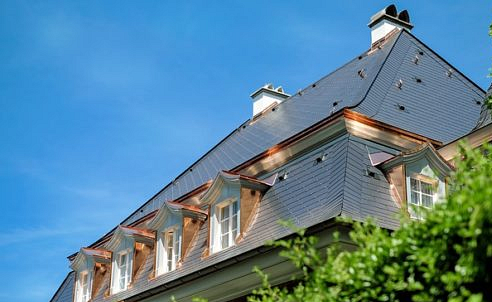 Okno dachowe, czy zapewni optymalne oświetlenie?Jest jedną z tańszych opcji i montujemy je pod kątem padania dachu. Sprawiają, że pomieszczenie staje się duże lepiej oświetlone oraz zapewniają dopływ światła do każdej części pomieszczenia. Jednak musi być bardzo wytrzymałe, ponieważ narażone jest na poduchy wiatru oraz opadów. Trzeba również pomyśleć o wentylacji, aby uniknąć częstego otwierania okna, dlatego warto postawić na takie z zintegrowanych nawiewnikiem. Na pełną wersje artykułu zapraszamy - lukarna czy okno dachowe.